Öğrencinin imzası : …………………Öğrencinin aldığı dersler tabloda belirtilmiştir.  İş yeri çalışma alanlarının belirlenmesinde bu tablodan faydalanılabilir. 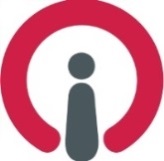 T.C. İSKENDERUN TEKNİK ÜNİVERSİTESİİSKENDERUN MESLEK YÜKSEKOKULU                             STAJ YAPILACAK İŞYERİ TANITIM BELGESİSTAJ YAPILAN İŞYERİNİNİŞYERİNDE BULUNAN BÖLÜMLERAşağıda bulunan bölümlerden işyerinde bulunanlar için var, olamayanlar için ise yok bölümünü işaretleyiniz.						VAR			YOKBakım, Onarım, Servis			(     )			(     )İmalat 					(     )			(     )Montaj					(     )			(     )Proje, Dizayn				(     )			(     )Araştırma Geliştirme			(     )			(     )Test ve Kontrol				(     )			(     )Şantiye					(     )			(     )Tesis					(     )			(     )Diğerleri;*** Teknik programlar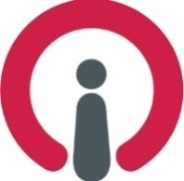 T.CİSKENDERUN TEKNİK ÜNİVERSİTESİT.CİSKENDERUN TEKNİK ÜNİVERSİTESİT.CİSKENDERUN TEKNİK ÜNİVERSİTESİT.CİSKENDERUN TEKNİK ÜNİVERSİTESİT.CİSKENDERUN TEKNİK ÜNİVERSİTESİT.CİSKENDERUN TEKNİK ÜNİVERSİTESİ         İSKENDERUN MESLEK YÜKSEKOKULU         İSKENDERUN MESLEK YÜKSEKOKULU         İSKENDERUN MESLEK YÜKSEKOKULU         İSKENDERUN MESLEK YÜKSEKOKULU         İSKENDERUN MESLEK YÜKSEKOKULU         İSKENDERUN MESLEK YÜKSEKOKULU                          ZORUNLU STAJ BAŞVURU FORMU                          ZORUNLU STAJ BAŞVURU FORMU                          ZORUNLU STAJ BAŞVURU FORMU                          ZORUNLU STAJ BAŞVURU FORMU                          ZORUNLU STAJ BAŞVURU FORMU                          ZORUNLU STAJ BAŞVURU FORMU  İlgili Makama,     İSKENDERUN TEKNİK ÜNİVERSİTESİ ÖN LİSANS EĞİTİM – ÖĞRETİMİ STAJ YÖNERGESİ’NE göre öğrencilerin 30 (otuz) iş günü Staj yapma zorunluluğu bulunmaktadır. Aşağıda kimlik bilgileri bulunan öğrencimizin yapacağı Staj isteğinin değerlendirilerek uygun bulunması durumunda ilgili formun tarafınızca düzenlenerek öğrenciye teslimini rica ederiz.
                                                                                                                                                                                                    İlgili Makama,     İSKENDERUN TEKNİK ÜNİVERSİTESİ ÖN LİSANS EĞİTİM – ÖĞRETİMİ STAJ YÖNERGESİ’NE göre öğrencilerin 30 (otuz) iş günü Staj yapma zorunluluğu bulunmaktadır. Aşağıda kimlik bilgileri bulunan öğrencimizin yapacağı Staj isteğinin değerlendirilerek uygun bulunması durumunda ilgili formun tarafınızca düzenlenerek öğrenciye teslimini rica ederiz.
                                                                                                                                                                                                    İlgili Makama,     İSKENDERUN TEKNİK ÜNİVERSİTESİ ÖN LİSANS EĞİTİM – ÖĞRETİMİ STAJ YÖNERGESİ’NE göre öğrencilerin 30 (otuz) iş günü Staj yapma zorunluluğu bulunmaktadır. Aşağıda kimlik bilgileri bulunan öğrencimizin yapacağı Staj isteğinin değerlendirilerek uygun bulunması durumunda ilgili formun tarafınızca düzenlenerek öğrenciye teslimini rica ederiz.
                                                                                                                                                                                                    İlgili Makama,     İSKENDERUN TEKNİK ÜNİVERSİTESİ ÖN LİSANS EĞİTİM – ÖĞRETİMİ STAJ YÖNERGESİ’NE göre öğrencilerin 30 (otuz) iş günü Staj yapma zorunluluğu bulunmaktadır. Aşağıda kimlik bilgileri bulunan öğrencimizin yapacağı Staj isteğinin değerlendirilerek uygun bulunması durumunda ilgili formun tarafınızca düzenlenerek öğrenciye teslimini rica ederiz.
                                                                                                                                                                                                    İlgili Makama,     İSKENDERUN TEKNİK ÜNİVERSİTESİ ÖN LİSANS EĞİTİM – ÖĞRETİMİ STAJ YÖNERGESİ’NE göre öğrencilerin 30 (otuz) iş günü Staj yapma zorunluluğu bulunmaktadır. Aşağıda kimlik bilgileri bulunan öğrencimizin yapacağı Staj isteğinin değerlendirilerek uygun bulunması durumunda ilgili formun tarafınızca düzenlenerek öğrenciye teslimini rica ederiz.
                                                                                                                                                                                                    İlgili Makama,     İSKENDERUN TEKNİK ÜNİVERSİTESİ ÖN LİSANS EĞİTİM – ÖĞRETİMİ STAJ YÖNERGESİ’NE göre öğrencilerin 30 (otuz) iş günü Staj yapma zorunluluğu bulunmaktadır. Aşağıda kimlik bilgileri bulunan öğrencimizin yapacağı Staj isteğinin değerlendirilerek uygun bulunması durumunda ilgili formun tarafınızca düzenlenerek öğrenciye teslimini rica ederiz.
                                                                                                                                                                                                    İlgili Makama,     İSKENDERUN TEKNİK ÜNİVERSİTESİ ÖN LİSANS EĞİTİM – ÖĞRETİMİ STAJ YÖNERGESİ’NE göre öğrencilerin 30 (otuz) iş günü Staj yapma zorunluluğu bulunmaktadır. Aşağıda kimlik bilgileri bulunan öğrencimizin yapacağı Staj isteğinin değerlendirilerek uygun bulunması durumunda ilgili formun tarafınızca düzenlenerek öğrenciye teslimini rica ederiz.
                                                                                                                                                                                                    İlgili Makama,     İSKENDERUN TEKNİK ÜNİVERSİTESİ ÖN LİSANS EĞİTİM – ÖĞRETİMİ STAJ YÖNERGESİ’NE göre öğrencilerin 30 (otuz) iş günü Staj yapma zorunluluğu bulunmaktadır. Aşağıda kimlik bilgileri bulunan öğrencimizin yapacağı Staj isteğinin değerlendirilerek uygun bulunması durumunda ilgili formun tarafınızca düzenlenerek öğrenciye teslimini rica ederiz.
                                                                                                                                                                                                  …………………………………        Danışman…………………………………        Danışman…………………………………        Danışman………………………………….Bölüm Başkanı………………………………….Bölüm Başkanı………………………………….Bölüm Başkanı………………………………….Bölüm BaşkanıÖĞRENCİNİNÖĞRENCİNİNBölümüBölümüProgramıÖğrenci NoÖğrenci NoT.C Kimlik NoAdı SoyadıAdı SoyadıÖğretim Yılı / Dönemie-postae-postaCep Telefonuİkamet Adresiİkamet AdresiI. DÖNEMII. DÖNEMIII. DÖNEMIV. DÖNEMATATÜRK İLKELERİ VE İNKILAP TARİHİ – IİNGİLİZCE – I TEKNOLOJİ OKURYAZARLIĞITÜRK DİLİ – IGELENEKSEL TÜRK DESENLERİTEMEL SANAT EĞİTİMİDOKUMA SANATITEZHİP SANATINA GİRİŞATATÜRK İLKELERİ VE İNKILAP TARİHİ – IIİNGİLİZCE – IITÜRK DİLİ – IIYENİLİKÇİLİK VE GİRİŞİMCİLİKDOĞAL BOYACILIKBİTKİSEL ÖRÜCÜLÜKTEZHİP SANATI UYGULAMALARIEBRU SANATINA UYGULAMALARIKARİYER PLANLAMAKEÇE YAPIM TEKNİKLERİRÖLYEF SANATIDEKORATİF SÜS EŞYA YAPIMIMİNYATÜR SANATINA GİRİŞÇİNİSİSTEM ANALİZİ VE TASARIMISTAJETİKİŞ SAĞLIĞI VE GÜVENLİĞİGÖNÜLLÜLÜK ÇALIŞMALARIMİNYATÜR SANATI UYGULAMALARITAŞ MOZAİK SANATIKALEMİŞİ SÜSLEME SANATIGELENEKSEL TÜRK SÜSLEME TARİHİÖĞRENCİNİNÖğrenci NoT.C Kimlik NoAdı SoyadıÖğretim Yılı / Dönemie-postaCep Telefonuİkamet AdresiAdıAdresiÜretim/hizmet AlanıÖğrencinin Çalışacağı ÜniteÇalışan Mühendis/Uzman SayısıÇalışan Teknisyen/Tekniker SayısıÇalışan İşçi SayısıTelefon NoFaks Noe-posta adresiİnternet AdresiSTAJ Başlama TarihiBitiş TarihiSüresi (İş günü)İŞVERENİN / YETKİLİNİNİŞVERENİN / YETKİLİNİNİŞVERENİN / YETKİLİNİNİŞVERENİN / YETKİLİNİNİŞVERENİN / YETKİLİNİNİŞVERENİN / YETKİLİNİNAdı SoyadıÖğrencinizin 30 İş Günü Staj Yapması Uygundur.……./……/…………... İmza - KaşeÖğrencinizin 30 İş Günü Staj Yapması Uygundur.……./……/…………... İmza - KaşeÖğrencinizin 30 İş Günü Staj Yapması Uygundur.……./……/…………... İmza - KaşeGörevi/UnvanıÖğrencinizin 30 İş Günü Staj Yapması Uygundur.……./……/…………... İmza - KaşeÖğrencinizin 30 İş Günü Staj Yapması Uygundur.……./……/…………... İmza - KaşeÖğrencinizin 30 İş Günü Staj Yapması Uygundur.……./……/…………... İmza - KaşeTelÖğrencinizin 30 İş Günü Staj Yapması Uygundur.……./……/…………... İmza - KaşeÖğrencinizin 30 İş Günü Staj Yapması Uygundur.……./……/…………... İmza - KaşeÖğrencinizin 30 İş Günü Staj Yapması Uygundur.……./……/…………... İmza - Kaşee-mailÖğrencinizin 30 İş Günü Staj Yapması Uygundur.……./……/…………... İmza - KaşeÖğrencinizin 30 İş Günü Staj Yapması Uygundur.……./……/…………... İmza - KaşeÖğrencinizin 30 İş Günü Staj Yapması Uygundur.……./……/…………... İmza - Kaşe